Reporting form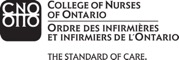 Attention: Executive Director		Date of report:       Instructions Please use this form to report concerns about a nurse’s conduct. The individual(s) listed as the Contact Person will likely be contacted by the College of Nurses of Ontario (CNO) for further information about this report. They should have knowledge of the reported incident(s) and the practice of the nurse(s) involved. The person completing the form will not necessarily be the Contact Person, and it may be necessary to designate more than one Contact Person. If you are completing this form but are not the Contact Person, please provide a copy of the completed Reporting form to the Contact Person.Please ensure you understand your reporting obligation before completing the form.You will need to include the following details on this form:What happenedWhen and where the incident(s) occurredWho was involved in the incident(s)When and how the incident(s) was discovered or identifiedYou will also need:The address of the facility where the incident(s) occurred.The name and details of employment (if you know it) of the nurse who is the subject of the report.Steps to completing the form:Fill out the form by clicking all applicable boxes and typing your answers into the grey text fields. Please ensure information is complete and accurate.If there is more than one incident that led to your report, please list all incidents separately and in chronological order, beginning with the first incident. If there is insufficient space to list all incidents, please inform the investigator when they call you to follow up with your report.      Once you have completed the form, save it as a pdf file.Upload the completed form. (Instructions are on the Upload a Report page). You can also email the pdf to Investigations-intake@cnomail.orgReporter informationFirst Contact Person:Second Contact Person:Type of setting (choose one):MEMBER INFORMATIONEmployment Status:Please review the Privacy Policy at www.cno.org/privacy to understand how your personal information will be used.I, First name, last name declare by submitting this form that I understand and have complied with the applicable obligations to report to CNO. And the Contact Person(s) identified above is the appropriate person for CNO to contact for further information regarding this report. Describe the event(s) that led to this report (who, what, where, when and why). Please list the events individually in chronological order.INCIDENT REPORTINCIDENT REPORTDescribe the event(s) that led to this report (who, what, where, when and why). Please list the events individually in chronological order.INCIDENT REPORTINCIDENT REPORTDescribe the event(s) that led to this report (who, what, where, when and why). Please list the events individually in chronological order.INCIDENT REPORTINCIDENT REPORTDescribe the event(s) that led to this report (who, what, where, when and why). Please list the events individually in chronological order.INCIDENT REPORTINCIDENT REPORTDescribe the event(s) that led to this report (who, what, where, when and why). Please list the events individually in chronological order.INCIDENT REPORTINCIDENT REPORTDescribe the event(s) that led to this report (who, what, where, when and why). Please list the events individually in chronological order.INCIDENT REPORTINCIDENT REPORTDescribe the event(s) that led to this report (who, what, where, when and why). Please list the events individually in chronological order.INCIDENT REPORTINCIDENT REPORTDescribe the event(s) that led to this report (who, what, where, when and why). Please list the events individually in chronological order.INCIDENT REPORTINCIDENT REPORTDescribe the event(s) that led to this report (who, what, where, when and why). Please list the events individually in chronological order.INCIDENT REPORTINCIDENT REPORTDescribe the event(s) that led to this report (who, what, where, when and why). Please list the events individually in chronological order.INCIDENT REPORTINCIDENT REPORTCollege of Nurses of Ontario
101 Davenport Rd, Toronto, ON M5R 3P1
www.cno.orgTelephone: 416 928-0900
Toll-free (Canada) 1 800 387-5526Name of facility/agency/employerName of facility/agency/employerStreet AddressStreet AddressCity	Postal Code  I am also the Contact PersonNameNamePositionPhoneEmailFaxNameNamePositionPhoneEmailFax Acute care PalliativeNature of Report Retirement Mental Health Practice LTC Occupational Health Conduct Home care Other: Incapacity Correctional facilityMember’s NameRegistration numberDate of hireTermination or resignation dateAddress (if known)  Address (if known)   Full-timeUnit/Practice that member worked:Nurse/client ratio: Part-time CasualDate:      Incident/EventConsequences to client/othersMember response/explanationEmployer ActionOther commentsDate:      Incident/EventConsequences to client/othersMember response/explanationEmployer ActionOther commentsDate:      Incident/EventConsequences to client/othersMember response/explanationEmployer ActionOther commentsDate:      Incident/EventConsequences to client/othersMember response/explanationEmployer ActionOther commentsDate:      Incident/EventConsequences to client/othersMember response/explanationEmployer ActionOther commentsDate:      Incident/EventConsequences to client/othersMember response/explanationEmployer ActionOther commentsDate:      Incident/EventConsequences to client/othersMember response/explanationEmployer ActionOther commentsDate:      Incident/EventConsequences to client/othersMember response/explanationEmployer ActionOther commentsDate:      Incident/EventConsequences to client/othersMember response/explanationEmployer ActionOther commentsDate:      Incident/EventConsequences to client/othersMember response/explanationEmployer ActionOther commentsDate:      Incident/EventConsequences to client/othersMember response/explanationEmployer ActionOther commentsDate:      Incident/EventConsequences to client/othersMember response/explanationEmployer ActionOther commentsDate:      Incident/EventConsequences to client/othersMember response/explanationEmployer ActionOther commentsDate:      Incident/EventConsequences to client/othersMember response/explanationEmployer ActionOther commentsDate:      Incident/EventConsequences to client/othersMember response/explanationEmployer ActionOther commentsDate:      Incident/EventConsequences to client/othersMember response/explanationEmployer ActionOther commentsDate:      Incident/EventConsequences to client/othersMember response/explanationEmployer ActionOther commentsDate:      Incident/EventConsequences to client/othersMember response/explanationEmployer ActionOther commentsDate:      Incident/EventConsequences to client/othersMember response/explanationEmployer ActionOther commentsDate:      Incident/EventConsequences to client/othersMember response/explanationEmployer ActionOther comments